様式第5号(第8条関係)ひとり親家庭医療費助成申請書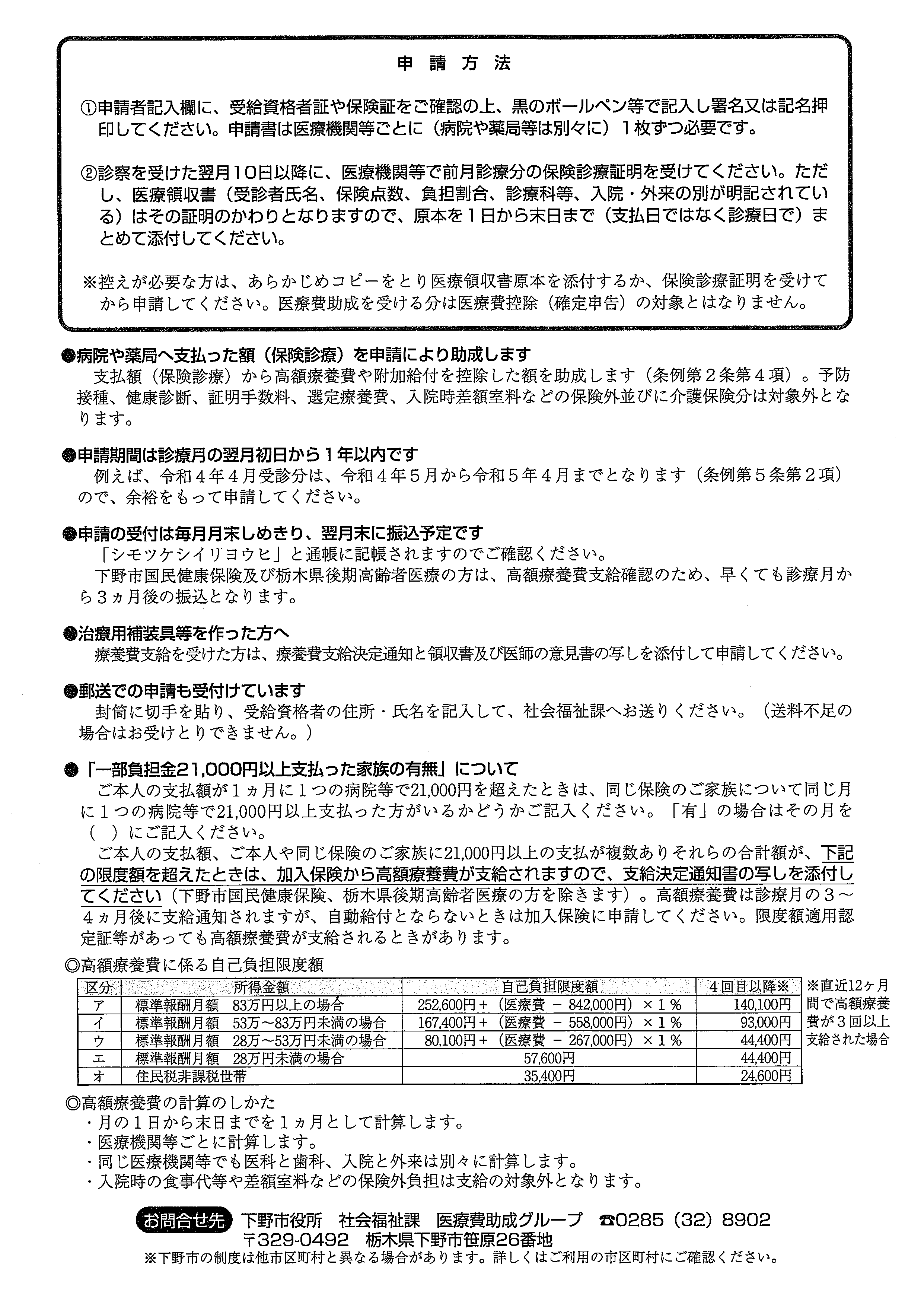 申請者記入欄申請者記入欄申請者記入欄※二重線の枠内に黒のボールペン等で記入し、署名又は記名押印してください。※記入の仕方は裏面をご覧ください。消えるボールペンでは記入しないでください。※二重線の枠内に黒のボールペン等で記入し、署名又は記名押印してください。※記入の仕方は裏面をご覧ください。消えるボールペンでは記入しないでください。※二重線の枠内に黒のボールペン等で記入し、署名又は記名押印してください。※記入の仕方は裏面をご覧ください。消えるボールペンでは記入しないでください。※二重線の枠内に黒のボールペン等で記入し、署名又は記名押印してください。※記入の仕方は裏面をご覧ください。消えるボールペンでは記入しないでください。※二重線の枠内に黒のボールペン等で記入し、署名又は記名押印してください。※記入の仕方は裏面をご覧ください。消えるボールペンでは記入しないでください。　下野市長　様受給資格者　住所　下野市氏名　　　電話　　下野市長　様受給資格者　住所　下野市氏名　　　電話　　下野市長　様受給資格者　住所　下野市氏名　　　電話　　下野市長　様受給資格者　住所　下野市氏名　　　電話　　下野市長　様受給資格者　住所　下野市氏名　　　電話　　下野市長　様受給資格者　住所　下野市氏名　　　電話　　下野市長　様受給資格者　住所　下野市氏名　　　電話　　下野市長　様受給資格者　住所　下野市氏名　　　電話　受給資格者証記号番号受給資格者証記号番号加入保険被保険者氏名被保険者氏名受診者氏名加入保険保険証記号番号保険証記号番号受診者生年月日加入保険保険者名称保険者名称一部負担金21,000円以上支払った家族の有無(裏面参照)一部負担金21,000円以上支払った家族の有無(裏面参照)一部負担金21,000円以上支払った家族の有無(裏面参照)一部負担金21,000円以上支払った家族の有無(裏面参照)一部負担金21,000円以上支払った家族の有無(裏面参照)一部負担金21,000円以上支払った家族の有無(裏面参照)有(※月診療)・無有(※月診療)・無医療機関記入欄医療機関記入欄医療機関記入欄医療機関記入欄医療機関記入欄医療機関記入欄医療機関記入欄※医療機関等が記入押印してください(レセプト1件1行、点数欄は右詰とし空欄は線を引いてください)。※柔道整復師(受領委任払い)等は、点数欄に「円」を付けた保険診療合計金額で証明してください。※医療機関等が記入押印してください(レセプト1件1行、点数欄は右詰とし空欄は線を引いてください)。※柔道整復師(受領委任払い)等は、点数欄に「円」を付けた保険診療合計金額で証明してください。※医療機関等が記入押印してください(レセプト1件1行、点数欄は右詰とし空欄は線を引いてください)。※柔道整復師(受領委任払い)等は、点数欄に「円」を付けた保険診療合計金額で証明してください。※医療機関等が記入押印してください(レセプト1件1行、点数欄は右詰とし空欄は線を引いてください)。※柔道整復師(受領委任払い)等は、点数欄に「円」を付けた保険診療合計金額で証明してください。※医療機関等が記入押印してください(レセプト1件1行、点数欄は右詰とし空欄は線を引いてください)。※柔道整復師(受領委任払い)等は、点数欄に「円」を付けた保険診療合計金額で証明してください。※医療機関等が記入押印してください(レセプト1件1行、点数欄は右詰とし空欄は線を引いてください)。※柔道整復師(受領委任払い)等は、点数欄に「円」を付けた保険診療合計金額で証明してください。※医療機関等が記入押印してください(レセプト1件1行、点数欄は右詰とし空欄は線を引いてください)。※柔道整復師(受領委任払い)等は、点数欄に「円」を付けた保険診療合計金額で証明してください。※医療機関等が記入押印してください(レセプト1件1行、点数欄は右詰とし空欄は線を引いてください)。※柔道整復師(受領委任払い)等は、点数欄に「円」を付けた保険診療合計金額で証明してください。※医療機関等が記入押印してください(レセプト1件1行、点数欄は右詰とし空欄は線を引いてください)。※柔道整復師(受領委任払い)等は、点数欄に「円」を付けた保険診療合計金額で証明してください。※医療機関等が記入押印してください(レセプト1件1行、点数欄は右詰とし空欄は線を引いてください)。※柔道整復師(受領委任払い)等は、点数欄に「円」を付けた保険診療合計金額で証明してください。※医療機関等が記入押印してください(レセプト1件1行、点数欄は右詰とし空欄は線を引いてください)。※柔道整復師(受領委任払い)等は、点数欄に「円」を付けた保険診療合計金額で証明してください。※医療機関等が記入押印してください(レセプト1件1行、点数欄は右詰とし空欄は線を引いてください)。※柔道整復師(受領委任払い)等は、点数欄に「円」を付けた保険診療合計金額で証明してください。※医療機関等が記入押印してください(レセプト1件1行、点数欄は右詰とし空欄は線を引いてください)。※柔道整復師(受領委任払い)等は、点数欄に「円」を付けた保険診療合計金額で証明してください。※医療機関等が記入押印してください(レセプト1件1行、点数欄は右詰とし空欄は線を引いてください)。※柔道整復師(受領委任払い)等は、点数欄に「円」を付けた保険診療合計金額で証明してください。※医療機関等が記入押印してください(レセプト1件1行、点数欄は右詰とし空欄は線を引いてください)。※柔道整復師(受領委任払い)等は、点数欄に「円」を付けた保険診療合計金額で証明してください。※医療機関等が記入押印してください(レセプト1件1行、点数欄は右詰とし空欄は線を引いてください)。※柔道整復師(受領委任払い)等は、点数欄に「円」を付けた保険診療合計金額で証明してください。※医療機関等が記入押印してください(レセプト1件1行、点数欄は右詰とし空欄は線を引いてください)。※柔道整復師(受領委任払い)等は、点数欄に「円」を付けた保険診療合計金額で証明してください。※医療機関等が記入押印してください(レセプト1件1行、点数欄は右詰とし空欄は線を引いてください)。※柔道整復師(受領委任払い)等は、点数欄に「円」を付けた保険診療合計金額で証明してください。※医療機関等が記入押印してください(レセプト1件1行、点数欄は右詰とし空欄は線を引いてください)。※柔道整復師(受領委任払い)等は、点数欄に「円」を付けた保険診療合計金額で証明してください。※医療機関等が記入押印してください(レセプト1件1行、点数欄は右詰とし空欄は線を引いてください)。※柔道整復師(受領委任払い)等は、点数欄に「円」を付けた保険診療合計金額で証明してください。※医療機関等が記入押印してください(レセプト1件1行、点数欄は右詰とし空欄は線を引いてください)。※柔道整復師(受領委任払い)等は、点数欄に「円」を付けた保険診療合計金額で証明してください。※医療機関等が記入押印してください(レセプト1件1行、点数欄は右詰とし空欄は線を引いてください)。※柔道整復師(受領委任払い)等は、点数欄に「円」を付けた保険診療合計金額で証明してください。※医療機関等が記入押印してください(レセプト1件1行、点数欄は右詰とし空欄は線を引いてください)。※柔道整復師(受領委任払い)等は、点数欄に「円」を付けた保険診療合計金額で証明してください。※医療機関等が記入押印してください(レセプト1件1行、点数欄は右詰とし空欄は線を引いてください)。※柔道整復師(受領委任払い)等は、点数欄に「円」を付けた保険診療合計金額で証明してください。※医療機関等が記入押印してください(レセプト1件1行、点数欄は右詰とし空欄は線を引いてください)。※柔道整復師(受領委任払い)等は、点数欄に「円」を付けた保険診療合計金額で証明してください。※医療機関等が記入押印してください(レセプト1件1行、点数欄は右詰とし空欄は線を引いてください)。※柔道整復師(受領委任払い)等は、点数欄に「円」を付けた保険診療合計金額で証明してください。※医療機関等が記入押印してください(レセプト1件1行、点数欄は右詰とし空欄は線を引いてください)。※柔道整復師(受領委任払い)等は、点数欄に「円」を付けた保険診療合計金額で証明してください。保険診療証明書　　　　受診者氏名(　　　　　　　　　　)保険診療証明書　　　　受診者氏名(　　　　　　　　　　)保険診療証明書　　　　受診者氏名(　　　　　　　　　　)保険診療証明書　　　　受診者氏名(　　　　　　　　　　)保険診療証明書　　　　受診者氏名(　　　　　　　　　　)保険診療証明書　　　　受診者氏名(　　　　　　　　　　)保険診療証明書　　　　受診者氏名(　　　　　　　　　　)保険診療証明書　　　　受診者氏名(　　　　　　　　　　)保険診療証明書　　　　受診者氏名(　　　　　　　　　　)保険診療証明書　　　　受診者氏名(　　　　　　　　　　)保険診療証明書　　　　受診者氏名(　　　　　　　　　　)保険診療証明書　　　　受診者氏名(　　　　　　　　　　)保険診療証明書　　　　受診者氏名(　　　　　　　　　　)保険診療証明書　　　　受診者氏名(　　　　　　　　　　)保険診療証明書　　　　受診者氏名(　　　　　　　　　　)保険診療証明書　　　　受診者氏名(　　　　　　　　　　)保険診療証明書　　　　受診者氏名(　　　　　　　　　　)保険診療証明書　　　　受診者氏名(　　　　　　　　　　)保険診療証明書　　　　受診者氏名(　　　　　　　　　　)保険診療証明書　　　　受診者氏名(　　　　　　　　　　)保険診療証明書　　　　受診者氏名(　　　　　　　　　　)保険診療証明書　　　　受診者氏名(　　　　　　　　　　)保険診療証明書　　　　受診者氏名(　　　　　　　　　　)保険診療証明書　　　　受診者氏名(　　　　　　　　　　)保険診療証明書　　　　受診者氏名(　　　　　　　　　　)保険診療証明書　　　　受診者氏名(　　　　　　　　　　)保険診療証明書　　　　受診者氏名(　　　　　　　　　　)保険診療証明書　　　　受診者氏名(　　　　　　　　　　)保険診療証明書　　　　受診者氏名(　　　　　　　　　　)保険診療証明書　　　　受診者氏名(　　　　　　　　　　)保険診療証明書　　　　受診者氏名(　　　　　　　　　　)保険診療証明書　　　　受診者氏名(　　　　　　　　　　)保険診療証明書　　　　受診者氏名(　　　　　　　　　　)保険診療証明書　　　　受診者氏名(　　　　　　　　　　)保険種類国保・社保・後期高齢者医療保険種類国保・社保・後期高齢者医療保険種類国保・社保・後期高齢者医療保険種類国保・社保・後期高齢者医療保険種類国保・社保・後期高齢者医療保険種類国保・社保・後期高齢者医療保険種類国保・社保・後期高齢者医療保険種類国保・社保・後期高齢者医療保険種類国保・社保・後期高齢者医療保険種類国保・社保・後期高齢者医療保険種類国保・社保・後期高齢者医療保険種類国保・社保・後期高齢者医療保険種類国保・社保・後期高齢者医療自己負担割合1・2・3割自己負担割合1・2・3割自己負担割合1・2・3割自己負担割合1・2・3割自己負担割合1・2・3割自己負担割合1・2・3割自己負担割合1・2・3割自己負担割合1・2・3割自己負担割合1・2・3割自己負担割合1・2・3割特定疾病療養受療証有・無特定疾病療養受療証有・無特定疾病療養受療証有・無特定疾病療養受療証有・無特定疾病療養受療証有・無特定疾病療養受療証有・無特定疾病療養受療証有・無特定疾病療養受療証有・無特定疾病療養受療証有・無限度額適用認定証等A・B・C・低Ⅰ・低Ⅱ・多数限度額適用認定証等A・B・C・低Ⅰ・低Ⅱ・多数診療年月診療年月診療年月保険診療合計点数保険診療合計点数保険診療合計点数保険診療合計点数保険診療合計点数保険診療合計点数保険診療合計点数保険診療合計点数保険診療合計点数保険診療合計点数保険診療合計点数保険診療合計点数保険診療合計点数保険診療合計点数保険診療合計点数保険診療合計点数保険診療合計点数保険診療合計点数保険診療合計点数保険診療合計点数保険診療合計点数保険診療合計点数他法負担点数(法別番号)他法負担点数(法別番号)他法負担点数(法別番号)他法負担点数(法別番号)他法負担点数(法別番号)他法負担点数(法別番号)他法負担点数(法別番号)他法負担点数(法別番号)備考(自己負担額等)年月月診療科等診療科等診療科等診療科等入院・外来入院・外来入院・外来入院・外来入院・外来入院・外来入院・外来日数日数日数点数点数点数点数点数点数点数点数他法負担点数(法別番号)他法負担点数(法別番号)他法負担点数(法別番号)他法負担点数(法別番号)他法負担点数(法別番号)他法負担点数(法別番号)他法負担点数(法別番号)他法負担点数(法別番号)備考(自己負担額等)入・外入・外入・外入・外入・外入・外入・外(　　)(　　)入・外入・外入・外入・外入・外入・外入・外(　　)(　　)入・外入・外入・外入・外入・外入・外入・外(　　)(　　)入・外入・外入・外入・外入・外入・外入・外(　　)(　　)入・外入・外入・外入・外入・外入・外入・外(　　)(　　)入・外入・外入・外入・外入・外入・外入・外(　　)(　　)　　　　年　　月　　日　　　　　医療機関等コード　　　　年　　月　　日　　　　　医療機関等コード　　　　年　　月　　日　　　　　医療機関等コード　　　　年　　月　　日　　　　　医療機関等コード　　　　年　　月　　日　　　　　医療機関等コード　　　　年　　月　　日　　　　　医療機関等コード　　　　年　　月　　日　　　　　医療機関等コード　　　　年　　月　　日　　　　　医療機関等コード　　　　年　　月　　日　　　　　医療機関等コード　　　　年　　月　　日　　　　　医療機関等コード　　　　年　　月　　日　　　　　医療機関等コード　　　　年　　月　　日　　　　　医療機関等コード　　　　年　　月　　日　　　　　医療機関等コード　　　　年　　月　　日　　　　　医療機関等コード　　　　年　　月　　日　　　　　医療機関等コード　　　　年　　月　　日　　　　　医療機関等コード医療機関等　所在地　　　　　　　　　　　　　名称　　　　　　　　　　　　　氏名　　　　　　　　　　印　　医療機関等　所在地　　　　　　　　　　　　　名称　　　　　　　　　　　　　氏名　　　　　　　　　　印　　医療機関等　所在地　　　　　　　　　　　　　名称　　　　　　　　　　　　　氏名　　　　　　　　　　印　　医療機関等　所在地　　　　　　　　　　　　　名称　　　　　　　　　　　　　氏名　　　　　　　　　　印　　医療機関等　所在地　　　　　　　　　　　　　名称　　　　　　　　　　　　　氏名　　　　　　　　　　印　　医療機関等　所在地　　　　　　　　　　　　　名称　　　　　　　　　　　　　氏名　　　　　　　　　　印　　医療機関等　所在地　　　　　　　　　　　　　名称　　　　　　　　　　　　　氏名　　　　　　　　　　印　　医療機関等　所在地　　　　　　　　　　　　　名称　　　　　　　　　　　　　氏名　　　　　　　　　　印　　医療機関等　所在地　　　　　　　　　　　　　名称　　　　　　　　　　　　　氏名　　　　　　　　　　印　　医療機関等　所在地　　　　　　　　　　　　　名称　　　　　　　　　　　　　氏名　　　　　　　　　　印　　医療機関等　所在地　　　　　　　　　　　　　名称　　　　　　　　　　　　　氏名　　　　　　　　　　印　　医療機関等　所在地　　　　　　　　　　　　　名称　　　　　　　　　　　　　氏名　　　　　　　　　　印　　医療機関等　所在地　　　　　　　　　　　　　名称　　　　　　　　　　　　　氏名　　　　　　　　　　印　　医療機関等　所在地　　　　　　　　　　　　　名称　　　　　　　　　　　　　氏名　　　　　　　　　　印　　医療機関等　所在地　　　　　　　　　　　　　名称　　　　　　　　　　　　　氏名　　　　　　　　　　印　　医療機関等　所在地　　　　　　　　　　　　　名称　　　　　　　　　　　　　氏名　　　　　　　　　　印　　医療機関等　所在地　　　　　　　　　　　　　名称　　　　　　　　　　　　　氏名　　　　　　　　　　印　　医療機関等　所在地　　　　　　　　　　　　　名称　　　　　　　　　　　　　氏名　　　　　　　　　　印　　医療機関等　所在地　　　　　　　　　　　　　名称　　　　　　　　　　　　　氏名　　　　　　　　　　印　　医療機関等　所在地　　　　　　　　　　　　　名称　　　　　　　　　　　　　氏名　　　　　　　　　　印　　医療機関等　所在地　　　　　　　　　　　　　名称　　　　　　　　　　　　　氏名　　　　　　　　　　印　　医療機関等　所在地　　　　　　　　　　　　　名称　　　　　　　　　　　　　氏名　　　　　　　　　　印　　医療機関等　所在地　　　　　　　　　　　　　名称　　　　　　　　　　　　　氏名　　　　　　　　　　印　　医療機関等　所在地　　　　　　　　　　　　　名称　　　　　　　　　　　　　氏名　　　　　　　　　　印　　医療機関等　所在地　　　　　　　　　　　　　名称　　　　　　　　　　　　　氏名　　　　　　　　　　印　　医療機関等　所在地　　　　　　　　　　　　　名称　　　　　　　　　　　　　氏名　　　　　　　　　　印　　医療機関等　所在地　　　　　　　　　　　　　名称　　　　　　　　　　　　　氏名　　　　　　　　　　印　　医療機関等　所在地　　　　　　　　　　　　　名称　　　　　　　　　　　　　氏名　　　　　　　　　　印　　医療機関等　所在地　　　　　　　　　　　　　名称　　　　　　　　　　　　　氏名　　　　　　　　　　印　　医療機関等　所在地　　　　　　　　　　　　　名称　　　　　　　　　　　　　氏名　　　　　　　　　　印　　医療機関等　所在地　　　　　　　　　　　　　名称　　　　　　　　　　　　　氏名　　　　　　　　　　印　　医療機関等　所在地　　　　　　　　　　　　　名称　　　　　　　　　　　　　氏名　　　　　　　　　　印　　医療機関等　所在地　　　　　　　　　　　　　名称　　　　　　　　　　　　　氏名　　　　　　　　　　印　　医療機関等　所在地　　　　　　　　　　　　　名称　　　　　　　　　　　　　氏名　　　　　　　　　　印　　医療機関等　所在地　　　　　　　　　　　　　名称　　　　　　　　　　　　　氏名　　　　　　　　　　印　　医療機関等　所在地　　　　　　　　　　　　　名称　　　　　　　　　　　　　氏名　　　　　　　　　　印　　診療科等診療年月保険診療合計点数一部負担額控除額の内訳控除額の内訳控除額の内訳控除額の内訳医療費助成額診療科等診療年月保険診療合計点数一部負担額他法負担額高額療養費附加給付額その他医療費助成額